Mit diesem Formular können Kinder und Jugendliche bis Jahrgang 2001, deren Hauptwohnsitz innerhalb der Marktgemeinde Irdning-Donnersbachtal liegt, einen Zuschuss in der Höhe von € 55,00 für den Ankauf der Saisonkarte für das „Schneebärenland“ beantragen.EingangsvermerkStrichcodeStrichcodeEingangsvermerkEingangsvermerk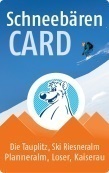 Antragauf Zuschuss zur Saisonkarte 2019/2020Antragauf Zuschuss zur Saisonkarte 2019/2020Antragauf Zuschuss zur Saisonkarte 2019/2020AntragstellerIn (Kind/Jugendliche)Name:Geburtsdatum:Geburtsdatum:Vorname:Wohnadresse:Wohnadresse:Straße:HNr.:PLZ:Ort:Telefon:Bankverbindung:Bankverbindung:IBAN:IBAN:BIC:Kontoinhaber:Kontoinhaber:Beilagen- Einzahlungs- bzw. Kassenbeleg vom Vorverkauf- Meldebestätigung (wird von der Marktgemeinde Irdning-Donnersbachtal ausgestellt)ErklärungIch erkläre, dass ich darüber in Kenntnis gesetzt wurde, dass generell kein Rechtsanspruch auf Gewährung des beantragten Zuschusses besteht. Die Leistung beruht auf Freiwilligkeit und kann je nach Finanzkraft der Gemeinde auch abgelehnt oder verzögert ausbezahlt werden. Ich erkläre weiters, dass ich darüber in Kenntnis gesetzt wurde, dass der Zuschuss erst nach Vorlage der oben angeführten Beilagen ausbezahlt wird.Ich erkläre, dass ich darüber in Kenntnis gesetzt wurde, dass generell kein Rechtsanspruch auf Gewährung des beantragten Zuschusses besteht. Die Leistung beruht auf Freiwilligkeit und kann je nach Finanzkraft der Gemeinde auch abgelehnt oder verzögert ausbezahlt werden. Ich erkläre weiters, dass ich darüber in Kenntnis gesetzt wurde, dass der Zuschuss erst nach Vorlage der oben angeführten Beilagen ausbezahlt wird.Ich erkläre, dass ich darüber in Kenntnis gesetzt wurde, dass generell kein Rechtsanspruch auf Gewährung des beantragten Zuschusses besteht. Die Leistung beruht auf Freiwilligkeit und kann je nach Finanzkraft der Gemeinde auch abgelehnt oder verzögert ausbezahlt werden. Ich erkläre weiters, dass ich darüber in Kenntnis gesetzt wurde, dass der Zuschuss erst nach Vorlage der oben angeführten Beilagen ausbezahlt wird.Ich erkläre, dass ich darüber in Kenntnis gesetzt wurde, dass generell kein Rechtsanspruch auf Gewährung des beantragten Zuschusses besteht. Die Leistung beruht auf Freiwilligkeit und kann je nach Finanzkraft der Gemeinde auch abgelehnt oder verzögert ausbezahlt werden. Ich erkläre weiters, dass ich darüber in Kenntnis gesetzt wurde, dass der Zuschuss erst nach Vorlage der oben angeführten Beilagen ausbezahlt wird.Ort, Datum:Unterschrift:AuszahlungsanordnungNICHT AUSFÜLLEN:F.d.R.d.A.:Auszahlungsanordnung	Haushaltsjahr 2019Vast 1/269000/768000	€ 55,00Die Gemeindekasse wird angewiesen, den oben angeführten Betrag auszuzahlen und wie angegeben zu verbuchen. Die sachliche und rechnerische Richtigkeit wird bescheinigt. Der BürgermeisterIrdning-Donnersbachtal, am